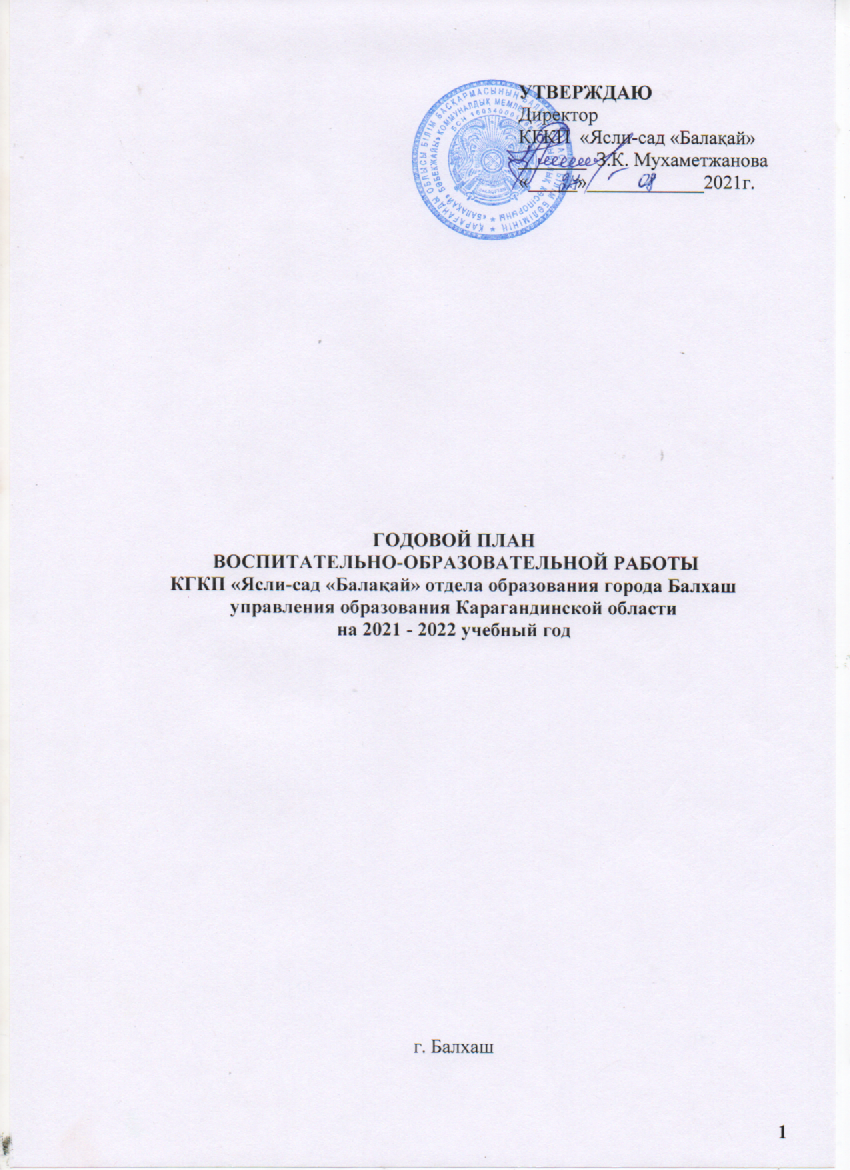 СОДЕРЖАНИЕ        ВведениеОрганизационно – педагогическая работа   Методическая работаАттестация педагоговПовышение квалификацииПовышение правовой грамотностиРабота с молодыми специалистамиПедагогические советыСовещание при директореОбщественная деятельность сотрудниковТемы самообразованияРуководство учебно-воспитательным процессомРуководство и контроль учебно-воспитательной работойМедико – психологические консультацииКонсультации для педагоговСеминарыКоллективные просмотрыРабота по охране жизни и укреплению здоровья детейВоспитательная работаОбщественное и семейное воспитаниеУкрепление материально-технической базы детского садаНа современном этапе развития дошкольного образования проблеме познавательного развития дошкольников уделяется большое внимание. Таким образом, проблема развития познавательных способностей дошкольников требует особого отношения со стороны педагогов, поиска и применения эффективных технологий и методов работы с дошкольниками. Восприятие - первая ступень познания мира; на основе его образов строятся память, мышление и воображение. Интеллектуальные способности обеспечивают легкое и продуктивное овладение знаниями, сущностью предметов и явлений окружающего мира. Творческие способности связаны с воображением и позволяют ребенку найти оригинальные способы средства решения задач, придумать сказку или историю, создать замысел игры (сюжет) и замысел рисования, лепки и др.Познавательные способности обеспечивают ребенку познание предметов и явлений окружающего мира, и они тесно связаны с познавательными процессами.Инновационный процесс – это комплексная деятельность по созданию, освоению, использованию и распространению новшеств. Инновацией называют создание и использование нового компонента, вызывающего изменение среды из одного состояние в другое. Соответственно под инновационными технологиями в образовательном процессе понимается создание нового, ранее не существующего компонента.Сейчас происходят изменения в образовательных процессах: содержание образования усложняется, акцентируя внимание педагогов дошкольного образования на развитие творческих и интеллектуальных способностей детей, коррекции эмоционально-волевой и двигательной сфер; на смену традиционным методам приходят активные методы обучения и воспитания, направленные на активизацию познавательного развития ребенка. В этих изменяющихся условиях педагогу дошкольного образования необходимо уметь ориентироваться в многообразии интегративных подходов к развитию детей, в широком спектре современных технологий.Принципиально важной стороной в педагогической технологии является позиция ребенка в воспитательно-образовательном процессе, отношение к ребенку со стороны взрослых. Взрослый в общении с детьми придерживается положения: «Не рядом, не над ним, а вместе!». Его цель- содействовать становлению ребенка как личности. А педагогические технологии способствуют этому.Можно выделить следующие причины появления инноваций в дошкольном образовании:- научные исследования;- социокультурная среда — потребность дошкольных образовательных учреждений в новых педагогических системах;- творческая вариативность педагогов;- заинтересованность родителей в достижении положительной динамики в развитии детей.Основная задача педагогов дошкольного учреждения – выбрать методы и формы организации работы с детьми, инновационные педагогические технологии, которые оптимально соответствуют поставленной цели развития личности.Взаимодействие всех субъектов открытого образовательного пространства (дети, сотрудники, родители) ясли-сада осуществляется на основе современных образовательных технологий.В связи с вышесказанным определена годовая задача в на 2021-2022 учебный год: «Формирование познавательных, коммуникативных навыков дошкольников, с использованием современных методик и инновационных технологий».1.  Организационно-педагогическая работаМетодическая работаАктуальность проблемы подготовки высококвалифицированного, и активно действующего воспитателя на современном этапе очевидна для всех. Помочь воспитателю овладеть эффективными технологиями для повышения своего педагогического мастерства призвана методическая работа, которая так же ведет совместно с педагогами работает над единой годовой темой «Формирование познавательных, коммуникативных навыков дошкольников, с использованием современных методик и инновационных технологий».Задачи методической работы: Оказания помощи каждому педагогу.Повышение уровня теоретической подготовки педагогов.Обогащение педагогического процесса новыми технологиями, формами в обучении, воспитании и развитии ребенка.Оказание научно-методической помощи педагога на основе индивидуального и дифференцированного подхода (по стажу, творческой активности, образованию, категоричности).Оказание помощи в аттестации педагогов.Прорабатывать и систематизировать публикации в журналах «Дошкольное образование», «Отбасы және балабақша», «Ребенок в детском саду», «Дошкольное образование и воспитание», «Бала тәрбиесі», «Ізденіс» и т.д.Следить за всеми новинками методической литературы, вовремя приобретать, систематизировать и знакомить с ними педагогический коллектив.   Аттестация педагогов Цель аттестации работников образования — стимулирование роста квалификации, профессионализма, продуктивности педагогического и управленческого труда, развитие творческой инициативы, обеспечение социальной защищенности работников отрасли в условиях рыночных отношений путем дифференциации оплаты их труда.Работа аттестационной комиссии:1.3 Повышение квалификацииЦель: повышение квалификационного уровня педагогов.        1.4 Повышение правовой грамотности: Изучение Законов Республики Казахстан, важнейших указов и постановлений; Изучение важнейших событий в стране и за рубежом. Проведение инструктажей по охране жизни и здоровья детей в межсезонные периоды, на занятиях.Ответственные: администрация детского сада.1.5 Работа с молодыми специалистамиЦель: совершенствование профессиональных педагогических компетенций и личностный рост начинающего педагога; оказание своевременной помощи молодым специалистам в педагогической и в воспитательной деятельности; 1.6.  Педагогические советыЦель:  объединить усилия коллектива я/с для повышения уровня воспитательно-образовательного процесса, использования в практике достижений педагогической науки и передового опыта.1.7 Совещания при директоре  Цель: коллегиальное решение административных вопросов.1.8 Общественная деятельность сотрудников. 	Цель: развитие инициативности, творчества, ответственности.           1.9 Темы самообразования для воспитателей 2.0. Руководство учебно-воспитательным процессом.2.1 Руководство и контроль учебно-воспитательной работой. (см. приложение)Цель: Совершенствовать стиль и методы руководства педагогическим коллективом. Обеспечить анализ учебно-воспитательного процесса по всем разделам.2.2 Медико - психологические консультации Цель: обеспечение диагностико-коррекционного психолого-медико-педагогического сопровождения ребенка в развитии.     2.3 Консультации для педагогов  Цель: Повышение педагогического мастерства, развитие личности, ее творческого начала  совершенствование работы педагогов с детьми, освоение наиболее рациональных методов и приемов их воспитания и обучения.2.4 Семинары Цель: обучение и внедрение в практику работы новинок теоретических, методических новинок, а также  инновационных методик2.5 Коллективные просмотры Цель: показ достижений педагогов, преемственность в их работе, внедрение инновационных методик в работу.             2.6  Работа по охране жизни и укреплению здоровья детей. Цель: Улучшить работу по охране жизни и здоровья детей, совершенствовать их физическое воспитание, медико-педагогический контроль 2.7.1 Физкультурные праздники и дни здоровья.Цель: Охрана и укрепление здоровья, закаливание детей, воспитание силы воли, смелости дисциплины, умения действовать в команде Физкультурные праздникиДни здоровья.3.Воспитательная работа Цель: Воспитывать у детей основы поликультурной личности и патриотизма. Развивать художественно-творческие способности детей путем приобщения  к разным видам деятельности. Формировать умение выражать свое отношение к окружающему. 4. Общественное и семейное воспитание. Цель. Обеспечить преемственность в работе детского сада и семьи в вопросах воспитания и обучения детей дошкольного возраста. Повысить педагогическую культуру родителей, совместно решать задачи, возникающие перед коллективом детского сада.	5. Укрепление материально-технической базы детского садаЦель. Создать комфортные условия для обучения и воспитания детей.Смотры – конкурсыМетодический  совет 1 раз в кварталМетодисты Определить каждую пятницу каждого месяца для повышения методического мастерства педагогов через методический кабинет 4 раза в месяцМетодисты Работа по изучению, внедрению педагогического опыта.В течении годаМетодисты Оказывать методическую помощь педагогам в планировании, подборе методической литературы, в построении ОУД, разработке сценариевЕжедневно Методисты Оказывать методическую помощь в работе педагогов с целью повышения их квалификацииЕжедневно АдминистрацияОрганизовать разработку и использование дидактических и методических материалов в соответствии с направлениями работы в ясли-садЕжедневно Методисты, МСПринятие участия в  научных конференциях, семинарах, вебинарах различного уровняВ течение годаПедагоги ясли-садаЗа особые заслуги в деле обучения и воспитания детей представлять к награждению грамотами ГорОО, ОблДО, МОН.Октябрь, декабрьАдминистрация, ПККомплектование педагогического коллектива на будущий учебный год.Апрель, майАдминистрация Ф.И.О. педагогаДолжность Имеющаяся категорияВ 2021 г. подали заявлениеОмашева Айсулу ИсақызыВоспитатель Не имеет На вторую Смышляева Татьяна АлександровнаМузыкальный руководительНе имеет На вторую Создать аттестационную и экспертную комиссии  для работы по аттестации педагоговСентябрь Директор Утвердить списки аттестуемых педагогов Сентябрь Директор Осуществлять контроль со стороны администрации и аттестационной комиссии с целью определения квалификационного уровня педагогов заявленной категорииС октября по мартАттестационная комиссияАналитическое обобщение итогов деятельности  педагоговЯнварь  мартаЭкспертная комиссияСоставить график повышения квалификации педагоговНа начало учебного годаДиректорСоздать необходимые условия для повышения квалификации педагогов через ИПКПо плану Администрация Участвовать в конференциях, семинарах, конкурсах различного уровняПо плануМетодисты, педагогиИзучение новинок методической, специальной литературы.В течение годаМетодист, педагогиИнструктаж  для молодых специалистов. Сентябрь Методисты Помощь:в работе с документацией;в проведении ОУД, мероприятий и индивидуальной работы с детьми;в организации работы с родителямиВ течение годаНаставники, методисты, НаставникМолодой специалистБитенова Динара КуатовнаСуйеубаева Айгерим  НиязбековнаТолеубаева Асем СанакбековнаКорниченко Марина ОлеговнаНургалиева Гульжан Жаскайратовна Сапаргалиева Гулзат СериковнаРыкова Светлана ПетровнаМухаметжанова  Нургуль ТурсыновнаКарибекова Айдана МагадиевнаАбеуова Кенжегул ЫдырисовнаКумисханова  Айтолқын  Кумисхановна Абельдинова Айгерим БайдюсеновнаМурсалова Жанаркуль ТолеукуловнаРизабекова Нургуль СабитовнаСадуакасова Жулдызай МанарбековнаБаймагамбетова Асел КоныровнаАмантаева Жанар Мылтыкбаевна  Азиханова Мадина АхатовнаЖетписбекова  Лиана ТалгатбековнаАширбекова Рымбала СапаргалиевнаЕсен Гульназ ҚайратқызыАхметова Жанар ЖарылгасовнаМажитова Гулим Муратовна№Повестка дняДата проведенияответственный1. Педагогический совет № 1 Установочный«Новый учебный год на пороге ДДУ «Балақай» Форма проведения: заседание  1. Познакомить коллектив с целями и задачами на новый 2021-2022 учебный год.2.Ознакомить  воспитателей с сеткой занятий на новый учебный год.3.Выбрать членов методического совета4.Расстановка кадров5.Ознакомление с графиком  прохождения курсов повышения квалификации, аттестации педагогов (утверждение списков педагогов)6.Организация наставничества для молодых педагогов, определение педагогов-наставников.Задание пед.совета:  До 30.09.2021г провести занятие по ЧС «Дети и чрезвычайные ситуации» (конспект, фотоотчёт);1. Конкурс детского рисунка «Дружат дети, дружат языки!» (ко Дню языков народов Казахстана)До 30.09.2021г сдать патриотическую диагностику старших групп и групп предшкольной подготовки.Август 2021г.Директор, методисты,воспитатели, педагоги.2. Педагогический совет № 2«Использование инновационных технологий в образовательном процессе» Форма проведения: Круглый стол  1.Анализ выполнения задания предыдущего педсовета.2.Сообщение «Игровые технологии в ДО» (Толеубаева А.С.)3. Развивающие технологии в обучении детей дошкольного возраста (презентация) (Корниченко М.О)4.Мастер - класс «Использование игровых технологий для развития мелкой моторики рук дошкольников.(воспитатели групп раннего возраста)5. Задание пед.совета: Выставка рисунков ко дню Первого Президента,  и ко дню Независимости.С 20.12.2021 Смотр-конкурс поделок «Наше новогоднее волшебство»Ноябрь2021 г.Директор, методисты, воспитатели, педагоги3. Педагогический совет №3 «Педагогическая ассамблея».Форма  проведения: презентация передового педагогического опыта работы1.Итоги выполнения решения предыдущего педагогического совета. 2. Результаты мониторинга уровня развития  компетентностей ребенка по образовательным областям на начало и середину учебного года. Отв. Педагоги я\с. 3. Сообщение «Патриотическое воспитание дошкольников через ознакомление с народными обычаями и традициями казахского народа» (Уайденова Н.М.)4. ««Использование игротерапии в организационной учебной деятельности при нарушениях звукопроизношения дошкольников» (Мухаметжанова Н.Т)5. «Система индивидуальных занятий по развитию внимания дошкольников, как основа формирования познавательной компетентности»(Сапаргалиева Г.С)6. Экспериментальная деятельность, как средство воспитания экологической культиуры детей старшего дошкольного возраста» (Аширбекова Р.С)7. «Игровые дыхательные упражнения в ОУД по физической культуре с использованием дыхательных тренажоров»(физ.инструкторы)8.Задание на педсовет:с 01.02-28.02.2022г Выставка снежных фигур «Волшебная зима». 1.Выставка поделок и  творческих работ к 8 марта и «Наурыз приходит в дом!»До 18.03.2022г сдать патриотическую диагностику старших групп и групп предшкольной подготовки.Январь 2022г.Директор, методисты,воспитатели, педагоги4.Педагогический совет № 4«Формирование социально-коммуникатив-ных компетентностей у дошкольников»Форма проведения:Диспут  1.Анализ выполнения решений педсовета № 32. Результаты мониторинга по патриотическому воспитанию на начало и середину учебного года. 3. «Методы и приемы, направленные на формирование коммуникативной компетентности у дошкольников» (презентация). (Кумисханова А.К, Мажитова Г.М)4. «Игра – как средство формирования социального поведения, самовыражения» из опыта работы (презентация).  (Абеуова К.Ы., Омашева А.И.)5. Рекомендации для педагогов по формированию взаимоотношений с детьми» (презентация) (Битенова Д.К.) Задание пед.совета: Подготовить к проверке папки по патриотическому воспитанию.Выращивание рассады цветовСмотр – конкурс «Наш любимый Казахстан» (конкурс лучшего национального уголка) к 01.05.К 01.06.2022г. сдать годовой отчёт по группе за учебный год.  Март 2022г Директор, методисты, воспитатели,педагоги 5. Педагогический совет № 5 «Итоги учебного года»  Форма проведения: Круглый стол1. Итоги выполнения решения предыдущего педсовета2.  Отчёт о проведении мониторинга оценки измерения качества усвоения детьми базового содержания дошкольных образовательных программ за 2021-2022 учебный год».3. Психологическая диагностика уровня развития детей4. Ознакомление педагогов с планом работы на летний оздоровительный сезон. Утверждение сетки занятий, распорядка дня.Июнь 2022г.Директор, методист,воспитатели всех возрастных групп, специалисты,                       педагог-психолог 19.Мероприятия по формированию здорового образа жизни детей: спортивные праздники, беседы специалистов об охране здоровьяНоябрь, Январь, Апрель, Май, ИюньМетодист, воспитатели, медработник,физ.инструкторыОрганизация летнего оздоровления и отдыха детейИюнь- АвгустДиректор, методисты, медработник1.Председатель профсоюзного комитета   Амантаева Жанар Мылтыкпаевна Мухаметжанова Асем Исбековна 2.Ответственный за сайт я/с «Балақай»Мажитова Гүлім МұратқызыКүмісханова Айтолкын Күмісханқызы3.Ответственные за участие в конкурсах эстетического циклаДжуматаева Камила ҚайратқызыСмышляева Татьяна Александровна4.Ответственный за проведение праздничных мероприятий в коллективеСадыкова Молдир Канашевна Нурикеева Айман АйдаровнаНурбахытова Аида ЕрлановнаБитенова Динара Куатовна№п/пТемаПримечание1«Аллея звёзд городов  Балхаш и Караганда»Информация о достопримечательностях городов, о производстве, интересных местах2Психолого-педагогический проект «Эмоциональное благополучие ребёнка в детском саду»3Оздоровление детей дошкольного возраста посредством различного вида гимнастик.4Создание педагогических условий для развития ловкости детей старшего дошкольного возраста с использованием подвижных игр и игровых упражнений с мячом5Ритмопластика - как инновационный метод работы с детьмиРазвивать и совершенствовать двигательные умения и навыки у детей старшего дошкольного возраста посредствам ритмопластики6Методы саморегуляции и снятия психоэмоционального напряжения у детей7Нетрадиционные техники лепки в создании плоскостного изображения с детьми8В мире логикиДля детей 5-6 лет9Развитие мышления и креативности у дошкольников с использование друдловИсточник журнал Дошкольное воспитание 9/201910Развивающий игротренинг Целью игротренинга является разносторонее развитие дошкольников (можно в младшей, средней, старшей группах) журнал дошкольное воспитание 3/2018 11Формирование безопасного поведения у дошкольников Дома и на улице12Мультфильмы вредные и полезные Старшие группы, предшкола13Подготовка руки старших дошкольников к письму14Применение инновационных технологий в системе дошкольного образования15Эффективность использования информационно-коммуникативных технологий в системе дошкольного образования16Развитие речи ребенка через игровые технологии.17"Развитие речи ребенка через устное народное творчество"18Экологическое воспитание дошкольников через проектную деятельность19Экологическое воспитание дошкольников через  игровую деятельность20Дәстүрден тыс әдістер арқылы баланың қиялы мен шығармашылық қабілетін арттыру. Развитие воображения и творческих способностей ребенка через нетрадиционные методы рисования.21Духовно-нравственное воспитание детей посредством чтения художественной литературы.22Развитие речи - уроки риторики и речевой этикет.23Сказкотерапия как средство формирования развития речи дошкольников.24Физкультурно-оздоровительная работа с детьми.25«Обучение детей пересказыванию» (старшая группа)№ТемаВремяОтветственные«Режим дня ребенка дошкольного возраста»     Октябрь Медсестра, психолог«Переутомление у детей» Февраль Медсестра, психолог«Рекомендации родителям по формированию у детей навыков самообслуживания»Май Психолог №Время проведенияТема Педагог Сентябрь «Развитие двигательной активности детей на прогулке» Нурбахытова Аида ЕрлановнаЖетписбекова  Лиана  ТалғатбекқызыОктябрь «Взаимодействие в работе родителей и воспитателя» Жолдыбаева Гулим ДауреновнаАмантаева Жанар МылтыкбаевнаНоябрь Мектепке дейінгі ұйымда инклюзивті білім берудің маңызы. Значение инклюзивного образования в дошкольной организации.Абеуова Кенжегуль Ыдырисовна Корниченко Марина ОлеговнаНоябрь «Музыка, как средство развитие речи дошкольника» Джуматаева Камила КайратовнаСмышляева Татьяна АлександровнаДекабрь Речевые игры в детском саду Кенжебаева Гульшат НурлановнаРизабекова Нургуль СабитовнаЯнварь Роль физических упражнений в развитии детей. Нурикеева Айман АйдаровнаСадыкова Молдир КанашевнаФевральИспользование методов и приемов ТРИЗ - технологии в работе с дошкольникамиНургалиева Гульжан ЖасканатовнаКумисханова Айтолкын КумисхановнаМартФормирование элементарных математических представлений посредством дидактических игр у детей дошкольного возрастаБекенова Гульнур ЖанболатовнаРыкова Светлана ПетровнаАпрельВозможности использования полифункциональных игр в познавательном развитии дошкольниковНукербекова Айсулу КенераловнаАзиханова Мадина АхатовнаМай «Развивающие игры В.Воскобовича»Баймагамбетова Асел КоныровнаМажитова Гулим Муратовна№Время проведенияТема Ответственный 1.Октябрь Патриотическое воспитание дошкольников средствами нетрадиционного рисования.Аширбекова Рымбала СапаргалиевнаБитенова Динара Куатқызы2.Январь  «Взаимодействие музыкального руководителя с воспитателями и специалистами детского сада, в решении задач музыкального воспитания и развития детей дошкольного возраста» Смышляева Татьяна АлександровнаДжуматаева Камила Кайратовна3Апрель Влияние устного народного творчества на развитие речи детей младшего дошкольного возраста.Мурсалова Жанаркул ТолеукуловнаСадуакасова Жулдызай Манарбековна №Время проведенияОбразовательная область       ПредметОтветственный Октябрь Режимный момент1)Подъем и закаливание2)ПрогулкаНокербекова А.К.Баймагамбетова А.К.Ноябрь «Познание»1)СенсорикаЖолдыбаева Г.Д.Ризабекова Н.С.Ноябрь «Познание»2)ЕстествознаниеАзиханова М.А.Амантаева Ж.М.Ноябрь «Познание»3) Конструирование4)Основы математикиКумисханова А.К.Мажитова Г.М.Рыкова С.П.Мухаметжанова Н.Т.Январь «Творчество»1) рисованиеБекенова Г.Ж.Омашева А.И.Январь «Творчество»2) музыкаДжуматаева К.К.Смышляева Т.А.Январь «Творчество»3)ЛепкаСадуакасова Ж.МТолеубаева А.С.Январь «Творчество»4) Аппликация Мурсалова Ж.Т.Битенова Д.К.ажФевраль «Здоровье»1) физическая культураНурикеева А.А.Садыкова М.К.ажФевраль «Социум»1) Ознакомление с окружающим миромАширбекова Р.С.Кожаева Б.К.5Март Обмен опытом1  неделя неделянеделя  неделя Группы раннего возрастаМладшие группы и средние группыСтаршие группыПредшкольные группы6Апрель «Коммуника-ция»1) развитие речиНурбахытова А.Е6Апрель «Коммуника-ция»2)художественная литератураКорниченко М.О.6Апрель «Коммуника-ция»3) основы грамотыНовый воспитатель6Апрель «Коммуника-ция»4) казахский языкУайденова Н.М.ВремяИнструктаж по охране жизни и здоровья детейСпециальные меры закаливанияФизкультурно-оздоровительная работаИзучение ПДДИзучение ПДДИзучение ППБСентябрьИзучение инструкций по охране жизни и здоровья детей с сотрудниками. Директор.Младшие группы- воздушные ванны в движении.Средние группы- воздушные ванны, босоножие, точечный массаж.Старш. Группы - воздушные ванны с босоножием, точечный массаж.Все группы-фитотерапия,витаминотерапия,ж. Длительно болеющие дети -  общий массаж, тубус –кварц , лампа соллюкс.Физкультурные праздники, досуги, Дни здоровья.Во всех группах, согласно планов работы.Физкультурные праздники, досуги, Дни здоровья.Во всех группах, согласно планов работы.Согласно Программы  З.О.Ж.Согласно Программы  З.О.Ж.ОктябрьДиагностирование уровня физического развития детей. м/сестра.Младшие группы- воздушные ванны в движении.Средние группы- воздушные ванны, босоножие, точечный массаж.Старш. Группы - воздушные ванны с босоножием, точечный массаж.Все группы-фитотерапия,витаминотерапия,ж. Длительно болеющие дети -  общий массаж, тубус –кварц , лампа соллюкс.Физкультурные праздники, досуги, Дни здоровья.Во всех группах, согласно планов работы.Физкультурные праздники, досуги, Дни здоровья.Во всех группах, согласно планов работы.Согласно Программы  З.О.Ж.Согласно Программы  З.О.Ж.НоябрьАнализ заболеваемости за 1 квартал и пути снижения.                               м/сестра.Младшие группы- воздушные ванны в движении.Средние группы- воздушные ванны, босоножие, точечный массаж.Старш. Группы - воздушные ванны с босоножием, точечный массаж.Все группы-фитотерапия,витаминотерапия,ж. Длительно болеющие дети -  общий массаж, тубус –кварц , лампа соллюкс.Физкультурные праздники, досуги, Дни здоровья.Во всех группах, согласно планов работы.Физкультурные праздники, досуги, Дни здоровья.Во всех группах, согласно планов работы.Согласно Программы  З.О.Ж.Согласно Программы  З.О.Ж.ДекабрьСан.бюллетень по профилактике гриппаМладшие группы- воздушные ванны в движении.Средние группы- воздушные ванны, босоножие, точечный массаж.Старш. Группы - воздушные ванны с босоножием, точечный массаж.Все группы-фитотерапия,витаминотерапия,ж. Длительно болеющие дети -  общий массаж, тубус –кварц , лампа соллюкс.Физкультурные праздники, досуги, Дни здоровья.Во всех группах, согласно планов работы.Физкультурные праздники, досуги, Дни здоровья.Во всех группах, согласно планов работы.Согласно Программы  З.О.Ж.Согласно Программы  З.О.Ж.ЯнварьИнструктаж по технике безопасности. ДиректорМладшие группы- воздушные ванны в движении.Средние группы- воздушные ванны, босоножие, точечный массаж.Старш. Группы - воздушные ванны с босоножием, точечный массаж.Все группы-фитотерапия,витаминотерапия,ж. Длительно болеющие дети -  общий массаж, тубус –кварц , лампа соллюкс.Физкультурные праздники, досуги, Дни здоровья.Во всех группах, согласно планов работы.Физкультурные праздники, досуги, Дни здоровья.Во всех группах, согласно планов работы.Согласно Программы  З.О.Ж.Согласно Программы  З.О.Ж.ФевральКонсультации по охране жизни и укрепление здоровья  детей м/сестраМладшие группы- воздушные ванны в движении.Средние группы- воздушные ванны, босоножие, точечный массаж.Старш. Группы - воздушные ванны с босоножием, точечный массаж.Все группы-фитотерапия,витаминотерапия,ж. Длительно болеющие дети -  общий массаж, тубус –кварц , лампа соллюкс.Физкультурные праздники, досуги, Дни здоровья.Во всех группах, согласно планов работы.Физкультурные праздники, досуги, Дни здоровья.Во всех группах, согласно планов работы.Согласно Программы  З.О.Ж.Согласно Программы  З.О.Ж.МартКонсультации по охране жизни и укрепление здоровья  детей м/сестраМладшие группы- воздушные ванны в движении.Средние группы- воздушные ванны, босоножие, точечный массаж.Старш. Группы - воздушные ванны с босоножием, точечный массаж.Все группы-фитотерапия,витаминотерапия,ж. Длительно болеющие дети -  общий массаж, тубус –кварц , лампа соллюкс.Физкультурные праздники, досуги, Дни здоровья.Во всех группах, согласно планов работы.Физкультурные праздники, досуги, Дни здоровья.Во всех группах, согласно планов работы.Согласно Программы  З.О.Ж.Согласно Программы  З.О.Ж.АпрельПодготовка данных о физическом состоянии детей м/сестраМладшие группы- воздушные ванны в движении.Средние группы- воздушные ванны, босоножие, точечный массаж.Старш. Группы - воздушные ванны с босоножием, точечный массаж.Все группы-фитотерапия,витаминотерапия,ж. Длительно болеющие дети -  общий массаж, тубус –кварц , лампа соллюкс.Физкультурные праздники, досуги, Дни здоровья.Во всех группах, согласно планов работы.Физкультурные праздники, досуги, Дни здоровья.Во всех группах, согласно планов работы.Согласно Программы  З.О.Ж.Согласно Программы  З.О.Ж.МайПодготовка мед.карт для детей, уходящих в школу м/сестра.Младшие группы- воздушные ванны в движении.Средние группы- воздушные ванны, босоножие, точечный массаж.Старш. Группы - воздушные ванны с босоножием, точечный массаж.Все группы-фитотерапия,витаминотерапия,ж. Длительно болеющие дети -  общий массаж, тубус –кварц , лампа соллюкс.Физкультурные праздники, досуги, Дни здоровья.Во всех группах, согласно планов работы.Физкультурные праздники, досуги, Дни здоровья.Во всех группах, согласно планов работы.Согласно Программы  З.О.Ж.Согласно Программы  З.О.Ж.№   Тема Сроки Ответственный 1.«Царство снежинок» - младшие и средние группы«Путешествие с веселым снеговиком»- старшие и предшкольные группы ЯнварьНурикеева Айман АйдаровнаСадыкова Молдир Канашевна2.«Спортивная радуга»- младшие и средние группы«Рота подъем» - старшие и предшкольные группы  МайНурикеева Айман АйдаровнаСадыкова Молдир Канашевна  1.«Осенняя пора» - младшие и средние группы«День мяча» - старшие и предшкольные группы  НоябрьНурикеева Айман Айдаровна Садыкова Молдир Канашевна2.«Мы здоровье сбережем» - младшие и средние группы«Зимняя олимпиада» - старшие и предшкольные группы  ФевральНурикеева Айман Айдаровна Садыкова Молдир Канашевна3. «Если с другом вышел в путь»- младшие и средние группы «На лесной полянке» - старшие и предшкольные группы  АпрельНурикеева Айман Айдаровна Садыкова Молдир Канашевна№МероприятияГруппа Дата проведенияОтветственные «Здравству, детский сад!» -праздник ко Дню Знаний Группы  предшкольной подготовкиСентябрь 2021Муз. руководители, воспитатели методисты«Дружба- главное чудо на свете» -развлечение посвященное Дню языков народов Казахстана Группы предшкольной подготовкиСентябрь 2021Директор, методисты, муз. руководители, воспитатели«Осенние старты» -спортивный досуг Старшие группыСентябрь 2021Муз. руководители, воспитатели методисты«Волшебный зонтик» -осеннее развлечение  Младшие   группы.    Октябрь2021Муз. руководители, воспитатели методисты«Вот и Осень к нам пришла» -осеннее развлечение Средние  группы.Октябрь2021Муз. руководители, воспитатели методисты«Здравству, Осень золотая!» - осеннее развлечение Старшие  группыОктябрь2021Муз. руководители, воспитатели методисты«Волшебные краски Осени» -осенне развлечение Группы  предшкольной подготовкиОктябрь 2021Муз. руководители, воспитатели методистыВ гости к Зайке» -спортивное развлечение  Младшие  группы Ноябрь 2021Муз. руководители, воспитатели«Путешествие в страну «Витаминию» -спортивное развлечение Средние  группыНоябрь 2021Муз. руководители, воспитатели«Веселые гонки» -спортивное развлечение Старшие  группы.Ноябрь 2021Директор, методисты, муз. руководители, воспитатели«Путешествие в страну Здоровья» -спортивное развлечение Группы предшкольной подготовкиНоябрь 2021Муз. руководители, воспитатели методисты «День первого Президента» -музыкально –литературный час Группы  предшкольной подготовкиДекабрь 2021Директор, методисты, муз. руководители, воспитатели«Люблю тебя, мой край родной!» -утренник ко Дню Независимости республики Казахстан.Группы  предшкольной подготовкиДекабрь 2021Муз. руководители, воспитателиНовогодние утренники Все  возрастные группыДекабрь 2021Муз. руководители, воспитатели методисты«Прощание с ёлочкой» -развлечение  Все  возрастные группыЯнварь 2022Муз. руководители, воспитатели методистыКукольный театр «Секрет красы от мадам Лисы».Все  возрастные группыЯнварь 2022Муз. руководители, воспитатели«Нам болезни не страшны, с физкультурой мы дружны» -развлечение ко Дню здоровья Младшие, средние группыФевраль 2022Директор, методисты, муз. руководители, воспитатели«Как ребята Грязнулю здоровому образу жизни учили» -развлечение ко Дню здоровья Старшие, предшкольные группы.Февраль 2022Директор, методисты, муз. руководитель, воспитатели«Масленицу встречаем, Зиму –провожаем» -развлечение Старшие и группы предшкольной подготовкиФевраль 2022Муз. руководители, воспитатели методисты Праздники ко Дню 8 Марта –утренники Все  возрастные группыМарт 2021Муз. руководители, воспитатели методисты «Наурыз –Казахстан тебя встречает» -праздниные утренники Старшие группы и группы предшкольной подготовкиМарт 2021Директор, методисты, муз. руководители, воспитателиКукольный театр « Кот, Петух и Лиса».    Все возрастные группыАпрель 2022Директор, методисты, муз. руководители, воспитатели«Мы дети твои Казахстан» -праздник ко Дню единства народов Казахстана.Группы  предшкольной подготовкиАпрель 2022Директор, методисты, муз. руководители, воспитатели«7 мая –день защитников Отечества» -праздничные развлечени Старшие группыМай 2022Директор, методисты, муз. руководители, воспитатели«Славься, День Победы!» -музыкально-литературный празник Группы предшкольной подготовкиМай 2022Директор, методисты, муз. руководители, воспитатели«Прощай, наш детский сад!» -выпускной утренник  Группы предшкольной подготовкиМай 2022Директор, методисты, муз. руководители, воспитатели№Вид работы с родителями СрокиОтветственные Собрание родительского комитета1 раз в кварталДиректорРодительские собрание в группах1 раз в кварталВоспитатели Общее родительское собрание2 раза в годДиректор, методисты, педагогиКонсультации для  родителейЕжемесячно МетодистыСпециалисты я/сАнкетирование родителей Ноябрь Психолог День открытых дверейЯнварь Директор, методисты,воспитатели, педагогиАнкетирование родителейМай ПсихологУчастие родителей в субботниках по благоустройству территории.Май Завхоз, воспитатели, родители№Формы работыСрокиОтветственныеБлагоустройство территорииВ течении годаДиректор, ЗавхозПополнение методического материала. Оформление подписки на необходимые периодичные изданияЕжеквартально Методист Оснащение физ.оборудованием  спортзала  и  спортплощадки.СентябрьЗавхоз Проверка отопительной системы.                                  Август ЗавхозПровести ревизию противопожарного  инвентаряСентябрьЗавхозПроведение инструктажа противопожарной безопасности с сотрудниками.      Проведение инструктаж по сохранности имущества ДДУСентябрь ДекабрьМартИюнь Директор, завхоз, методистыПриобретение канцелярских товаровАвгустДиректор, бухгалтер          завхозПровести инвентаризацию по сохранности  имуществаОктябрь Март Бухгалтер          Завхоз Обеспечить  противопожарную  безопасность  при проведении  новогодних утренников.Декабрь Завхоз Заключить договор с поставщиками.Январь Бухгалтер         ЗавхозОрганизовать  субботник  по  уборке  помещений  и  территории  детского  сада  к  весне.Март-апрельЗавхоз Подготовка к летнему оздоровительному периоду:Ремонт и покраска  беседокЗавоз песка в песочницы.Стрижка деревьев и кустарников.Апрель-майЗавхоз№ТемаСрокиОтветственныеКонтроль1.Конкурс детского рисунка «Дружат дети, дружат языки!» (ко Дню языков народов Казахстана)Сентябрь Воспитатели, родителиДиректор, методисты2.Творческий конкурс «Чудесная пора! И даже тыква расцвела!»(композиции из осенних листьев, веток, плодов, семян,  даров осени)Октябрь Воспитатели, родителиДиректор, методисты3Выставка рисунков ко дню Первого Президента,  и ко дню Независимости.С 20.12.2021 Смотр-конкурс поделок «Наше новогоднее волшебство»Декабрь Воспитатели, родителиДиректор, методисты4 Смотр-конкурс поделок «Зимние зарисовки»ЯнварьВоспитатели, родителиДиректор, методисты5.С 01.02-28.02.2022г Выставка снежных фигур «Волшебная зима». Февраль Воспитатели всех группДиректор, методисты6Выставка поделок и  творческих работ к 8 марта и «Наурыз приходит в дом!»МартВоспитатели Директор, методисты7Выращивание рассады цветовАпрель Воспитатели всех группДиректор, методисты8Смотр – конкурс «Наш любимый Казахстан» (конкурс лучшего национального уголка) к 01.05.Май Воспитатели всех группДиректор, методисты9Смотр-конкурс «Лучшая площадка» (подготовка к летнему оздоровительному периоду)Июнь Воспитатели Директор, методисты